Tvorivé dielne v Centre voľného času Domino vo VrútkachKlienti DSS Méta z prevádzok Sever, Priekopa a Lipovec sa pravidelne zúčastňujú tvorivých dielní v Centre voľného času Domino v areáli ZŠ M. R. Štefánika vo Vrútkach. Pod dohľadom zodpovedných pracovníkov pracujú na príprave dekoračných predmetov ku Dňu matiek.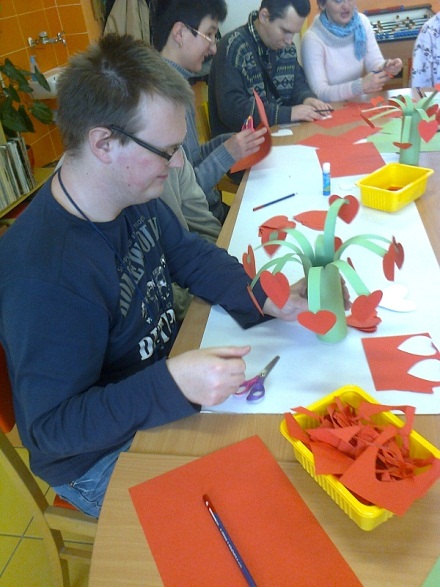 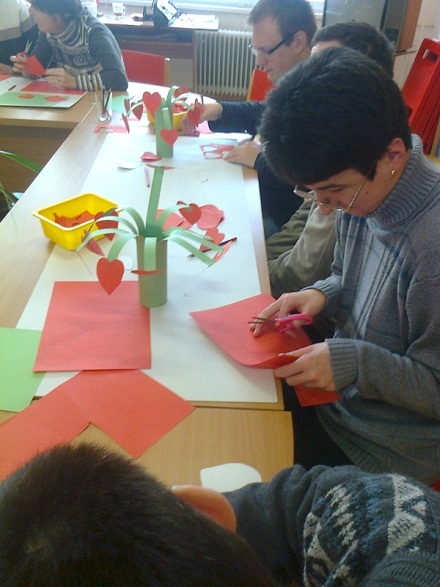 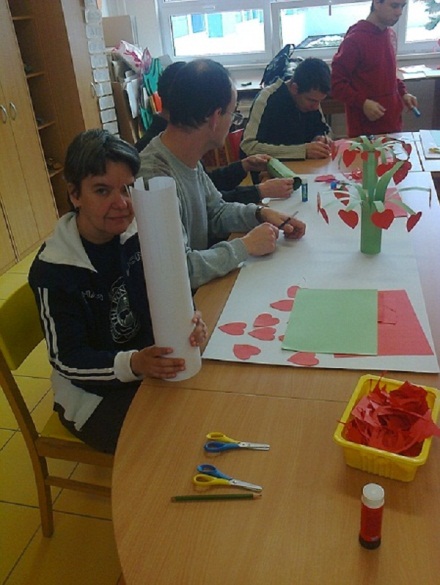 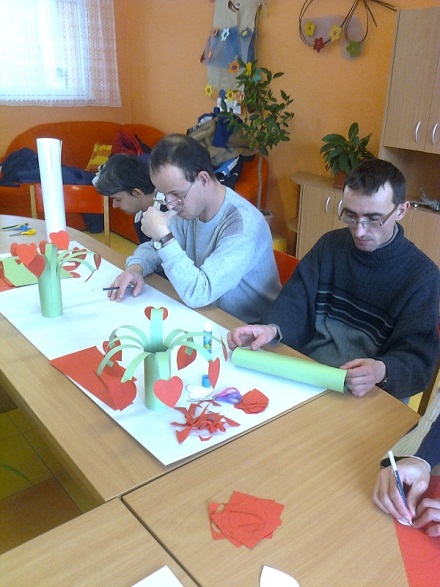 